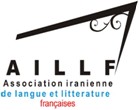 فرم ثبت نام در کارگاههای تخصصی انجمن ایرانی زبان و ادبیات فرانسهپائیز 1400ﻟطﻔﺎ ﻓرم را داﻧﻠود ﻛرده، ھزﯾﻧﮫ ﺛﺑت ﻧﺎم ﮐﺎرﮔﺎھﮭﺎي اﻧﺗﺧﺎﺑﯽ ﺧود را ﺑﮫ ﺷﻣﺎره ﮐﺎرت اﻧﺟﻣن ﻧزد ﺑﺎﻧﮏ  ﺗﺟﺎرت وارﯾز و ﺟﮭت ﺗﻛﻣﯾل ﺛﺑت ﻧﺎم و درﯾﺎﻓت ﻟﯾﻧك ورود، رﺳﯾد وارﯾز را ﺑﮫ ھﻣراه ﻓرم ﺛﺑت ﻧﺎم، ﺑﮫ ﻧﺷﺎﻧﯽ زﯾر ارﺳﺎل ﮐﻧﯾد.     Formation.aillf@gmail.com	ﺷﻣﺎره ﮐﺎرت: 5859837002217640برای عضویت در انجمن به سایت انجمن مراجعه فرمائید http://aillf.comنام ونام خانوادگی:موبایل:ایمیل:نام کاربری در سایت انجمن:عضو انجمن هستم/ نیستمدرخواست صدور گواهی شرکت در جلسات را دارم/ندارمدرخواست شرکت در کارگاههای تخصصی زیر را دارم. با استفاده از تخفیف عضویت/ بدون استفاده از تخفیف عضویت17 شهریور، 24 شهریور، 30 شهریور، 6 مهر، 14 مهر، 21 مهر، 28 مهر، 4آبان، 11 آبان، 18 آبان، 26 آبان، 3 آذر.جمع تعداد جلسات :جمع پرداختی: